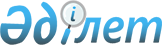 О внесении изменений в решение маслихата от 21 декабря 2011 года № 392 "О бюджете города Аркалыка на 2012-2014 годы"Решение маслихата города Аркалыка Костанайской области от 6 апреля 2012 года № 20. Зарегистрировано Управлением юстиции города Аркалыка Костанайской области 12 апреля 2012 года № 9-3-166

      В соответствии со статьей 109 Бюджетного кодекса Республики Казахстан от 4 декабря 2008 года Аркалыкский городской маслихат РЕШИЛ:



      1. Внести в решение маслихата "О бюджете города Аркалыка на 2012-2014 годы" от 21 декабря 2011 года № 392 (зарегистрированное в Реестре государственной регистрации нормативных правовых актов за № 9-3-158, опубликованное 20 января 2012 года в газете "Торгай") следующие изменения:



      подпункты 1), 2) пункта 1 указанного решения изложить в новой редакции:



      "1) доходы – 4758821,0 тысячи тенге, в том числе по:

      налоговым поступлениям – 980891,0 тысяча тенге;

      неналоговым поступлениям – 11216,0 тысяч тенге;

      поступлениям от продажи основного капитала – 5438,0 тысяч тенге;

      поступлениям трансфертов – 3761276,0 тысяч тенге, из них объем субвенций – 1576210,0 тысяч тенге;

      2) затраты – 4801508,3 тысяч тенге;";



      пункт 2 указанного решения изложить в новой редакции:

      "2. В бюджете города на 2012 год предусмотрен:

      "объем целевых текущих трансфертов из республиканского бюджета в сумме 233812,0 тысячи тенге, в том числе:

      на проведение противоэпизоотических мероприятий в сумме 10019,0 тысяча тенге;

      на реализацию мер социальной поддержки специалистов в сумме 3568,0 тысяч тенге;

      на предоставление стандартов специальных социальных услуг в сумме 7449,0 тысяч тенге;

      на реализацию государственного образовательного заказа в дошкольных организациях образования в сумме 15624,0 тысячи тенге;

      на реализацию Государственной программы развития образования в Республике Казахстан на 2011-2020 годы в сумме 13794,0 тысячи тенге;

      на ежемесячные выплаты денежных средств опекунам (попечителям) на содержание ребенка-сироты (детей-сирот), ребенка (детей) оставшегося без попечения родителей в сумме 17096,0 тысяч тенге;

      на увеличение размера доплаты за квалификационную категорию, учителям школ и воспитателям дошкольных организаций образования в сумме 25722,0 тысячи тенге;

      на повышение оплаты труда учителям, прошедшим повышение квалификации по учебным программам Автономной организации образования "Назарбаев Интеллектуальные школы" в сумме 1324,0 тысячи тенге;

      на оказание жилищной помощи в сумме 1759,0 тысяч тенге;

      на реализацию мероприятий Программы занятости 2020 в сумме 28812,0 тысячи тенге;

      на решение вопросов обустройства моногородов в сумме 108645,0 тысяч тенге;";

      объем целевых текущих трансфертов из областного бюджета в сумме 81150,0 тысяча тенге, в том числе:

      на укрепление материально-технической базы организаций образования города в сумме 4207,0 тысяч тенге;

      на укрепление материально-технической базы объектов коммунальной собственности на 2012-2014 годы в сумме 7610,0 тысяч тенге;

      на изготовление технических паспортов на объекты кондоминиума в сумме 3429,0 тысяч тенге;

      на капитальный ремонт здания государственного коммунального казенного предприятия "Детский сад "Гулдер" общеразвивающего типа в селе Ашутасты отдела образования акимата города Аркалыка Костанайской области" в сумме 62315,0 тысяч тенге;

      на установку автоматической пожарной сигнализации в школах в сумме 3589,0 тысяч тенге;

      объем целевых трансфертов из республиканского бюджета на развитие 1506729,0 тысяч тенге, в том числе:

      на восстановление и реконструкцию здания государственного коммунального казенного предприятия "Детско-юношеский центр "Жас-Улан" отдела образования акимата города Аркалык в сумме 215000,0 тысяч тенге;

      на проектирование, строительство и (или) приобретение жилья государственного коммунального жилищного фонда 251249,0 тысяч тенге;

      на строительство инженерных сетей с благоустройством к объекту "Реконструкция пятиэтажного малосемейного общежития под жилой дом по улице Маясовой, 27 в городе Аркалык" в сумме 15714,0 тысячи тенге;

      на реконструкцию системы водоснабжения Терсаканской группы (Жалгызтал) города Аркалык Костанайской области в сумме 435350,0 тысячи тенге;";

      на реконструкцию Караторгайского водовода от насосной станции III подъема до водоочистного сооружения города Аркалык в сумме 589416,0 тысяч тенге;

      объем целевых трансфертов из областного бюджета на развитие 363375,0 тысяч тенге, в том числе:

      на реконструкцию детского сада на 110 мест в городе Аркалык Костанайской области по улице Каирбекова, 17 в сумме 154993,0 тысячи тенге;

      на реконструкцию системы водоснабжения Терсаканской группы (Жалгызтал) города Аркалык Костанайской области в сумме 75386,0 тысяч тенге;

      на реконструкцию Караторгайского водовода от насосной станции III подъема до водоочистного сооружения города Аркалык в сумме 65491,0 тысяч тенге;

      на реконструкцию здания государственного коммунального казенного предприятия "Аркалыкский городской Дворец культуры" отдела культуры и развития языков акимата города Аркалыка в сумме 50000,0 тысяч тенге;

      на реконструкцию электроснабжения в поселке Новый города Аркалык в сумме 8000,0 тысяч тенге;

      на реконструкцию кабельной линии-0,4 киловатт от трансформаторной подстанции - 10/0,4 киловатт №№ 5-8, 10-13, 15-20, 22, 24-27, 30-35, 37, 38, 59, 64, 66, 71, 81, 93, 96, 98, 101, 108, 123, трансформаторной подстанции "Дархан", трансформаторной подстанции – железная дорога, распределительного пункта -1, комплексной трансформаторной подстанции № 21 к многоэтажным домам и социальным объектам в городе Аркалык в сумме 3000,0 тысяч тенге;

      на реконструкцию электроснабжения в микрорайоне Дачный города Аркалык в сумме 6505,0 тысяч тенге.";



      приложения 1, 2, 4 к указанному решению изложить в новой редакции, согласно приложениям 1, 2, 3 к настоящему решению.



      2. Настоящее решение вводится в действие с 1 января 2012 года.      Председатель внеочередной

      сессии Аркалыкского

      городского маслихата                       Е. Цвентух      Секретарь Аркалыкского

      городского маслихата                       Н. Шалдыбаев      СОГЛАСОВАНО:      Начальник государственного

      учреждения "Отдел финансов

      акимата города Аркалыка"

      ______ А. Мухамбетжанова      Начальник государственного

      учреждения "Отдел экономики

      и бюджетного планирования

      акимата города Аркалыка"

      ________ Н. Гайдаренко

Приложение 1      

к решению маслихата   

от 6 апреля 2012 года  

№ 20        Приложение 1      

к решению маслихата   

от 21 декабря 2011 года  

№ 392        Бюджет города Аркалыка на 2012 год

Приложение 2     

к решению маслихата   

от 6 апреля 2012 года  

№ 20        Приложение 2    

к решению маслихата   

от 21 декабря 2011 года  

№ 392        Бюджет города Аркалыка на 2013 год

Приложение 3     

к решению маслихата   

от 6 апреля 2012 года  

№ 20         Приложение 4     

к решению маслихата   

от 21 декабря 2011 года  

№ 392         Перечень бюджетных программ развития бюджета города Аркалыка на 2012 год с разделением на бюджетные программы, направленные на реализацию бюджетных инвестиционных проектов (программ) и на формирование или увеличение уставного капитала юридических лиц
					© 2012. РГП на ПХВ «Институт законодательства и правовой информации Республики Казахстан» Министерства юстиции Республики Казахстан
				КатегорияКатегорияКатегорияКатегорияСумма,

тысяч

тенгеКлассКлассКлассСумма,

тысяч

тенгеПодклассПодклассСумма,

тысяч

тенгеНаименованиеСумма,

тысяч

тенгеI.Доходы4758821,01Налоговые поступления980891,001Подоходный налог458372,02Индивидуальный подоходный налог458372,003Социальный налог320012,01Социальный налог320012,004Hалоги на собственность161033,01Hалоги на имущество96320,03Земельный налог18547,04Hалог на транспортные средства42485,05Единый земельный налог3681,005Внутренние налоги на товары, 

работы и услуги35303,02Акцизы3360,03Поступления за использование

природных и других ресурсов22436,04Сборы за ведение

предпринимательской

и профессиональной деятельности7034,05Налог на игорный бизнес2473,008Обязательные платежи, взимаемые за

совершение юридически значимых

действий и (или) выдачу документов

уполномоченными на то

государственными органами или

должностными лицами6171,01Государственная пошлина6171,02Неналоговые поступления11216,001Доходы от государственной

собственности11207,05Доходы от аренды имущества,

находящегося в государственной

собственности11207,002Поступления от реализации товаров

(работ, услуг) государственными

учреждениями, финансируемыми из

государственного бюджета9,01Поступления от реализации товаров

(работ, услуг) государственными

учреждениями, финансируемыми из государственного бюджета9,03Поступления от продажи основного

капитала5438,001Продажа государственного имущества,

закрепленного за государственными

учреждениями5438,01Продажа государственного имущества,

закрепленного за государственными

учреждениями5438,04Поступления трансфертов3761276,002Трансферты из вышестоящих органов

государственного управления3761276,02Трансферты из областного бюджета3761276,0Функциональная группаФункциональная группаФункциональная группаФункциональная группаФункциональная группаСумма,

тысяч

тенгеФункциональная подгруппаФункциональная подгруппаФункциональная подгруппаФункциональная подгруппаСумма,

тысяч

тенгеАдминистратор бюджетных программАдминистратор бюджетных программАдминистратор бюджетных программСумма,

тысяч

тенгеПрограммаПрограммаСумма,

тысяч

тенгеНаименованиеСумма,

тысяч

тенгеII. Затраты4801508,301Государственные услуги общего

характера221674,01Представительные, исполнительные

и другие органы, выполняющие

общие функции государственного

управления189130,0112Аппарат маслихата района (города

областного значения)16798,0001Услуги по обеспечению

деятельности маслихата района

(города областного значения)13099,0003Капитальные расходы

государственного органа3699,0122Аппарат акима района (города

областного значения)56724,0001Услуги по обеспечению

деятельности акима района

(города областного значения)56724,0123Аппарат акима района в городе,

города районного значения,

поселка, аула (села), аульного

(сельского) округа115608,0001Услуги по обеспечению

деятельности акима района в

городе, города районного

значения, поселка, аула (села),

аульного (сельского) округа115608,02Финансовая деятельность19847,0452Отдел финансов района (города

областного значения)19847,0001Услуги по реализации

государственной политики в

области исполнения бюджета

района (города областного

значения) и управления

коммунальной собственностью

района (города областного

значения)16440,0004Организация работы по выдаче

разовых талонов и обеспечение

полноты сбора сумм от реализации

разовых талонов1450,0010Приватизация, управление

коммунальным имуществом,

постприватизационная

деятельность и регулирование

споров, связанных с этим597,0011Учет, хранение, оценка и

реализация имущества,

поступившего в коммунальную

собственность1360,05Планирование и статистическая

деятельность12697,0453Отдел экономики и бюджетного

планирования района (города

областного значения)12697,0001Услуги по реализации

государственной политики в

области формирования и развития

экономической политики, системы

государственного планирования и

управления района (города

областного значения)12373,0004Капитальные расходы

государственного органа324,002Оборона5468,01Военные нужды3239,0122Аппарат акима района (города

областного значения)3239,0005Мероприятия в рамках исполнения

всеобщей воинской обязанности3239,02Организация работы по

чрезвычайным ситуациям2229,0122Аппарат акима района (города

областного значения)2229,0006Предупреждение и ликвидация

чрезвычайных ситуаций масштаба

района (города областного

значения)2057,0007Мероприятия по профилактике и

тушению степных пожаров

районного (городского) масштаба,

а также пожаров в населенных

пунктах, в которых не созданы

органы государственной

противопожарной службы172,003Общественный порядок,

безопасность, правовая,

судебная,

уголовно-исполнительная

деятельность7371,01Правоохранительная деятельность7371,0458Отдел жилищно-коммунального

хозяйства, пассажирского

транспорта и автомобильных дорог

района (города областного

значения)7371,0021Обеспечение безопасности

дорожного движения в населенных

пунктах7371,004Образование2280481,41Дошкольное воспитание и обучение210745,0464Отдел образования района (города

областного значения)210745,0009Обеспечение дошкольного

воспитания и обучения209264,0021Увеличение размера доплаты за

квалификационную категорию

воспитателям дошкольных

организаций образования за счет

трансфертов из республиканского

бюджета1481,02Начальное, основное среднее и

общее среднее образование1646561,4464Отдел образования района (города областного значения)1646561,4003Общеобразовательное обучение1506581,4006Дополнительное образование для

детей114415,0063Повышение оплаты труда учителям,

прошедшим повышение квалификации

по учебным программам АОО

"Назарбаев Интеллектуальные

школы" за счет трансфертов из

республиканского бюджета1324,0064Увеличение размера доплаты за

квалификационную категорию

учителям школ за счет

трансфертов из республиканского

бюджета24241,09Прочие услуги в области

образования423175,0464Отдел образования района (города

областного значения)53182,0001Услуги по реализации

государственной политики на

местном уровне в области

образования7153,0005Приобретение и доставка

учебников, учебно-методических

комплексов для государственных

учреждений образования района

(города областного значения)21728,0007Проведение школьных олимпиад,

внешкольных мероприятий и

конкурсов районного (городского)

масштаба1605,0015Ежемесячные выплаты денежных

средств опекунам (попечителям)

на содержание ребенка-сироты

(детей-сирот), и ребенка

(детей), оставшегося без

попечения родителей за счет

трансфертов из республиканского

бюджета17096,0020Обеспечение оборудованием,

программным обеспечением

детей-инвалидов, обучающихся на

дому за счет трансфертов из

республиканского бюджета5600,0472Отдел строительства, архитектуры

и градостроительства района

(города областного значения)369993,0037Строительство и реконструкция

объектов образования369993,006Социальная помощь и социальное

обеспечение344309,02Социальная помощь319792,0451Отдел занятости и социальных

программ района (города

областного значения)319792,0002Программа занятости71169,0005Государственная адресная

социальная помощь31063,0006Оказание жилищной помощи87355,0007Социальная помощь отдельным

категориям нуждающихся граждан

по решениям местных

представительных органов14730,0010Материальное обеспечение

детей-инвалидов, воспитывающихся

и обучающихся на дому2679,0013Социальная адаптация лиц, не

имеющих определенного

местожительства13367,0014Оказание социальной помощи

нуждающимся гражданам на дому19105,0015Территориальные центры

социального обслуживания

пенсионеров и инвалидов11295,0016Государственные пособия на детей

до 18 лет55290,0017Обеспечение нуждающихся

инвалидов обязательными

гигиеническими средствами и

предоставление услуг

специалистами жестового языка,

индивидуальными помощниками в

соответствии с индивидуальной

программой реабилитации инвалида2857,0023Обеспечение деятельности центров

занятости населения10882,09Прочие услуги в области

социальной помощи и социального

обеспечения24517,0451Отдел занятости и социальных

программ района (города

областного значения)24517,0001Услуги по реализации

государственной политики на

местном уровне в области

обеспечения занятости и

реализации социальных программ

для населения23565,0011Оплата услуг по зачислению,

выплате и доставке пособий и

других социальных выплат952,007Жилищно-коммунальное хозяйство1523371,01Жилищное хозяйство271966,0458Отдел жилищно-коммунального

хозяйства, пассажирского

транспорта и автомобильных дорог

района (города областного

значения)5003,0003Организация сохранения

государственного жилищного фонда1574,0031Изготовление технических

паспортов на объекты

кондоминиумов3429,0472Отдел строительства, архитектуры

и градостроительства района

(города областного значения)266963,0003Проектирование, строительство и

(или) приобретение жилья

государственного коммунального

жилищного фонда251249,0004Проектирование, развитие,

обустройство и (или)

приобретение

инженерно-коммуникационной

инфраструктуры15714,02Коммунальное хозяйство1221725,0458Отдел жилищно-коммунального

хозяйства,пассажирского

транспорта и автомобильных дорог

района (города областного

значения)55180,0012Функционирование системы

водоснабжения и водоотведения55180,0472Отдел строительства, архитектуры

и градостроительства района

(города областного значения)1166545,0005Развитие коммунального хозяйства902,0006Развитие системы водоснабжения

и водоотведения1165643,03Благоустройство населенных

пунктов29680,0123Аппарат акима района в городе,

города районного значения,

поселка, аула (села), аульного

(сельского) округа2457,0008Освещение улиц населенных

пунктов2457,0458Отдел жилищно-коммунального

хозяйства, пассажирского

транспорта и автомобильных дорог

района (города областного

значения)27223,0015Освещение улиц в населенных

пунктах11850,0016Обеспечение санитарии населенных

пунктов5377,0017Содержание мест захоронений и

захоронение безродных2386,0018Благоустройство и озеленение

населенных пунктов7610,008Культура, спорт, туризм и

информационное пространство183782,01Деятельность в области культуры115665,0455Отдел культуры и развития языков

района (города областного

значения)65665,0003Поддержка культурно-досуговой

работы65665,0472Отдел строительства, архитектуры

и градостроительства района

(города областного значения)50000,0011Развитие объектов культуры50000,02Спорт19641,0465Отдел физической культуры и

спорта района (города областного

значения)19641,0005Развитие массового спорта и

национальных видов спорта13681,0006Проведение спортивных

соревнований на районном (города

областного значения) уровне1495,0007Подготовка и участие членов

сборных команд района (города

областного значения) по

различным видам спорта на

областных спортивных

соревнованиях4465,03Информационное пространство30834,0455Отдел культуры и развития языков

района (города областного

значения)27396,0006Функционирование районных

(городских) библиотек18551,0007Развитие государственного языка

и других языков народа

Казахстана8845,0456Отдел внутренней политики района

(города областного значения)3438,0002Услуги по проведению

государственной информационной

политики через газеты и журналы268,0005Услуги по проведению

государственной информационной

политики через телерадиовещание3170,09Прочие услуги по организации

культуры, спорта, туризма и

информационного пространства17642,0455Отдел культуры и развития языков

района (города областного

значения)5522,0001Услуги по реализации

государственной политики на

местном уровне в области

развития языков и культуры5522,0456Отдел внутренней политики района

(города областного значения)7644,0001Услуги по реализации

государственной политики на

местном уровне в области

информации, укрепления

государственности и формирования

социального оптимизма граждан6144,0003Реализация мероприятий в сфере

молодежной политики1500,0465Отдел физической культуры и

спорта района (города областного

значения)4476,0001Услуги по реализации

государственной политики на

местном уровне в сфере

физической культуры и спорта4476,009Топливно-энергетический комплекс

и недропользование17505,09Прочие услуги в области

топливно-энергетического

комплекса и недропользования17505,0472Отдел строительства, архитектуры

и градостроительства района

(города областного значения)17505,0009Развитие теплоэнергетической

системы17505,010Сельское, водное, лесное, рыбное

хозяйство, особо охраняемые

природные территории, охрана

окружающей среды и животного

мира, земельные отношения39836,01Сельское хозяйство21043,0462Отдел сельского хозяйства района

(города областного значения)13712,6001Услуги по реализации

государственной политики на

местном уровне в сфере сельского

хозяйства10144,6099Реализация мер по оказанию

социальной поддержки

специалистов3568,0473Отдел ветеринарии района (города

областного значения)5577,0001Услуги по реализации

государственной политики на

местном уровне в сфере

ветеринарии3702,0007Организация отлова и уничтожения

бродячих собак и кошек1086,0010Проведение мероприятий по

идентификации

сельскохозяйственных животных789,0474Отдел сельского хозяйства и

ветеринарии района (города

областного значения)1753,4001Услуги по реализации

государственной политики на

местном уровне в сфере сельского

хозяйства и ветеринарии1753,46Земельные отношения8774,0463Отдел земельных отношений района

(города областного значения)8774,0001Услуги по реализации

государственной политики в

области регулирования земельных

отношений на территории района

(города областного значения)7435,0006Землеустройство, проводимое при

установлении границ городов

районного значения, районов в

городе, поселков аулов (сел),

аульных (сельских) округов1339,09Прочие услуги в области

сельского, водного, лесного,

рыбного хозяйства, охраны

окружающей среды и земельных

отношений10019,0473Отдел ветеринарии района (города

областного значения)10019,0011Проведение противоэпизоотических

мероприятий10019,011Промышленность, архитектурная,

градостроительная и строительная

деятельность11219,02Архитектурная, градостроительная

и строительная деятельность11219,0472Отдел строительства, архитектуры

и градостроительства района

(города областного значения)11219,0001Услуги по реализации

государственной политики в

области строительства,

архитектуры и градостроительства

на местном уровне11219,012Транспорт и коммуникации30769,01Автомобильный транспорт30769,0123Аппарат акима района в городе,

города районного значения,

поселка, аула (села), аульного

(сельского) округа144,0013Обеспечение функционирования

автомобильных дорог в городах

районного значения, поселках,

аулах (селах), аульных

(сельских) округах144,0458Отдел жилищно-коммунального

хозяйства, пассажирского

транспорта и автомобильных дорог

района (города областного

значения)30625,0022Развитие транспортной

инфраструктуры10000,0023Обеспечение функционирования

автомобильных дорог20625,013Прочие127389,03Поддержка предпринимательской

деятельности и защита

конкуренции6798,0469Отдел предпринимательства района

(города областного значения)6798,0001Услуги по реализации

государственной политики на

местном уровне в области

развития предпринимательства и

промышленности6512,0003Поддержка предпринимательской

деятельности286,09Прочие120591,0458Отдел жилищно-коммунального

хозяйства, пассажирского

транспорта и автомобильных дорог

района (города областного

значения)120591,0001Услуги по реализации

государственной политики на

местном уровне в области

жилищно-коммунального хозяйства,

пассажирского транспорта и

автомобильных дорог11946,0042Проведение мероприятий по

решению вопросов обустройства

моногородов108645,015Трансферты8333,91Трансферты8333,9452Отдел финансов района (города

областного значения)8333,9006Возврат неиспользованных

(недоиспользованных) целевых

трансфертов6184,9024Целевые текущие трансферты в

вышестоящие бюджеты в связи с

передачей функций

государственных органов из

нижестоящего уровня

государственного управления в

вышестоящий2149,0IІІ. Чистое бюджетное

кредитование33102,010Сельское, водное, лесное, рыбное

хозяйство, особо охраняемые

природные территории, охрана

окружающей среды и животного

мира, земельные отношения9708,01Сельское хозяйство9708,0462Отдел сельского хозяйства района

(города областного значения)9708,0008Бюджетные кредиты для реализации

мер социальной поддержки

специалистов9708,013Прочие25000,09Прочие25000,0458Отдел жилищно-коммунального

хозяйства, пассажирского

транспорта и автомобильных дорог

района (города областного

значения)25000,0039Бюджетные кредиты на проведение

ремонта общего имущества

объектов кондоминиум25000,05Погашение бюджетных кредитов1606,001Погашение бюджетных кредитов1606,01Погашение бюджетных кредитов,

выданных из государственного

бюджета1606,013Погашение бюджетных кредитов,

выданных из местного бюджета

физическим лицам1606,0IV.Сальдо по операциям с

финансовыми активами0,013Прочие0,09Прочие0,0452Отдел финансов района (города

областного значения)0,0014Формирование или увеличение

уставного капитала юридических

лиц0,0V. Дефицит (профицит) бюджета-75789,3VI. Финансирование дефицита

(использование профицита)

бюджета75789,37Поступления займов34708,001Внутренние государственные займы34708,02Договоры займа34708,003Займы, получаемые местным

исполнительным органом района

(города областного значения)34708,016Погашение займов1606,01Погашение займов1606,0452Отдел финансов района (города

областного значения)1606,0008Погашение долга местного

исполнительного органа перед

вышестоящим бюджетом1606,08Используемые остатки бюджетных

средств42687,301Остатки бюджетных средств42687,31Свободные остатки бюджетных

средств42687,301Свободные остатки бюджетных

средств42687,3КатегорияКатегорияКатегорияКатегорияСумма,

тысяч

тенгеКлассКлассКлассСумма,

тысяч

тенгеПодклассПодклассСумма,

тысяч

тенгеНаименованиеСумма,

тысяч

тенгеI.Доходы3360863,01Налоговые поступления1049553,001Подоходный налог479805,02Индивидуальный подоходный налог479805,003Социальный налог354761,01Социальный налог354761,004Hалоги на собственность170610,01Hалоги на имущество103062,03Земельный налог19845,04Hалог на транспортные средства43764,05Единый земельный налог3939,005Внутренние налоги на товары, работы

и услуги37774,02Акцизы3595,03Поступления за использование

природных и других ресурсов24007,04Сборы за ведение предпринимательской

и профессиональной деятельности7526,05Налог на игорный бизнес2646,008Обязательные платежи, взимаемые за

совершение юридически значимых

действий и (или) выдачу документов

уполномоченными на то

государственными органами или

должностными лицами6603,01Государственная пошлина6603,02Неналоговые поступления12001,001Доходы от государственной

собственности11991,05Доходы от аренды имущества,

находящегося в государственной

собственности11991,002Поступления от реализации товаров

(работ, услуг) государственными

учреждениями, финансируемыми из

государственного бюджета10,01Поступления от реализации товаров

(работ, услуг) государственными

учреждениями, финансируемыми из

государственного бюджета10,03Поступления от продажи основного

капитала5819,001Продажа государственного имущества,

закрепленного за государственными

учреждениями5819,01Продажа государственного имущества,

закрепленного за государственными

учреждениями5819,04Поступления трансфертов2293490,002Трансферты из вышестоящих органов

государственного управления2293490,02Трансферты из областного бюджета2293490,0Функциональная группаФункциональная группаФункциональная группаФункциональная группаФункциональная группаСумма,

тысяч

тенгеФункциональная подгруппаФункциональная подгруппаФункциональная подгруппаФункциональная подгруппаСумма,

тысяч

тенгеАдминистратор бюджетных программАдминистратор бюджетных программАдминистратор бюджетных программСумма,

тысяч

тенгеПрограммаПрограммаСумма,

тысяч

тенгеНаименованиеСумма,

тысяч

тенгеII. Затраты3360863,001Государственные услуги общего

характера224075,01Представительные, исполнительные

и другие органы, выполняющие

общие функции государственного

управления190480,0112Аппарат маслихата района (города

областного значения)13368,0001Услуги по обеспечению

деятельности маслихата района

(города областного значения)13368,0122Аппарат акима района (города

областного значения)59061,0001Услуги по обеспечению

деятельности акима района (города

областного значения)59061,0123Аппарат акима района в городе,

города районного значения,

поселка, аула (села), аульного

(сельского) округа118051,0001Услуги по обеспечению

деятельности акима района в

городе, города районного

значения, поселка, аула (села),

аульного (сельского) округа118051,02Финансовая деятельность20938,0452Отдел финансов района (города

областного значения)20938,0001Услуги по реализации

государственной политики в

области исполнения бюджета района

(города областного значения) и

управления коммунальной

собственностью района (города

областного значения)16838,0003Проведение оценки имущества в

целях налогообложения458,0004Организация работы по выдаче

разовых талонов и обеспечение

полноты сбора сумм от реализации

разовых талонов1551,0010Приватизация, управление

коммунальным имуществом,

постприватизационная деятельность

и регулирование споров, связанных

с этим639,0011Учет, хранение, оценка и

реализация имущества,

поступившего в коммунальную

собственность1452,05Планирование и статистическая

деятельность12657,0453Отдел экономики и бюджетного

планирования района (города

областного значения)12657,0001Услуги по реализации

государственной политики в

области формирования и развития

экономической политики, системы

государственного планирования и

управления района (города

областного значения)12657,002Оборона5851,01Военные нужды3466,0122Аппарат акима района (города

областного значения)3466,0005Мероприятия в рамках исполнения

всеобщей воинской обязанности3466,02Организация работы по

чрезвычайным ситуациям2385,0122Аппарат акима района (города

областного значения)2385,0006Предупреждение и ликвидация

чрезвычайных ситуаций масштаба

района (города областного

значения)2201,0007Мероприятия по профилактике и

тушению степных пожаров районного

(городского) масштаба, а также

пожаров в населенных пунктах, в

которых не созданы органы

государственной противопожарной

службы184,003Общественный порядок,

безопасность, правовая, судебная,

уголовно-исполнительная

деятельность7888,01Правоохранительная деятельность7888,0458Отдел жилищно-коммунального

хозяйства, пассажирского

транспорта и автомобильных дорог

района (города областного

значения)7888,0021Обеспечение безопасности

дорожного движения в населенных

пунктах7888,004Образование1903598,01Дошкольное воспитание и обучение148833,0464Отдел образования района (города

областного значения)148833,0009Обеспечение дошкольного

воспитания и обучения148833,02Начальное, основное среднее и

общее среднее образование1722543,0464Отдел образования района (города

областного значения)1722543,0003Общеобразовательное обучение1610887,0006Дополнительное образование для

детей111656,09Прочие услуги в области

образования32222,0464Отдел образования района (города

областного значения)32222,0001Услуги по реализации

государственной политики на

местном уровне в области

образования7256,0005Приобретение и доставка

учебников, учебно-методических

комплексов для государственных

учреждений образования района

(города областного значения)23249,0007Проведение школьных олимпиад,

внешкольных мероприятий и

конкурсов районного (городского)

масштаба1717,006Социальная помощь и социальное

обеспечение335446,02Социальная помощь310467,0451Отдел занятости и социальных

программ района (города

областного значения)310467,0002Программа занятости55403,0005Государственная адресная

социальная помощь33237,0006Оказание жилищной помощи84851,0007Социальная помощь отдельным

категориям нуждающихся граждан по

решениям местных представительных

органов15761,0010Материальное обеспечение

детей-инвалидов, воспитывающихся

и обучающихся на дому2866,0013Социальная адаптация лиц, не

имеющих определенного

местожительства13822,0014Оказание социальной помощи

нуждающимся гражданам на дому19210,0015Территориальные центры

социального обслуживания

пенсионеров и инвалидов11733,0016Государственные пособия на детей

до 18 лет59160,0017Обеспечение нуждающихся инвалидов

обязательными гигиеническими

средствами и предоставление услуг

специалистами жестового языка,

индивидуальными помощниками в

соответствии с индивидуальной

программой реабилитации инвалида3057,0023Обеспечение деятельности центров

занятости населения11367,09Прочие услуги в области

социальной помощи и социального

обеспечения24979,0451Отдел занятости и социальных

программ района (города

областного значения)24979,0001Услуги по реализации

государственной политики на

местном уровне в области

обеспечения занятости и

реализации социальных программ

для населения23960,0011Оплата услуг по зачислению,

выплате и доставке пособий и

других социальных выплат1019,007Жилищно-коммунальное хозяйство387841,01Жилищное хозяйство1685,0458Отдел жилищно-коммунального

хозяйства, пассажирского

транспорта и автомобильных дорог

района (города областного

значения)1685,0003Организация сохранения

государственного жилищного фонда1685,02Коммунальное хозяйство356399,0458Отдел жилищно-коммунального

хозяйства,пассажирского

транспорта и автомобильных дорог

района (города областного значения)70523,0012Функционирование системы

водоснабжения и водоотведения70523,0472Отдел строительства, архитектуры

и градостроительства района

(города областного значения)285876,0005Развитие коммунального хозяйства965,0006Развитие системы водоснабжения и

водоотведения284911,03Благоустройство населенных

пунктов29757,0123Аппарат акима района в городе,

города районного значения,

поселка, аула (села), аульного

(сельского) округа627,0008Освещение улиц населенных пунктов627,0458Отдел жилищно-коммунального

хозяйства, пассажирского

транспорта и автомобильных дорог

района (города областного

значения)29130,0015Освещение улиц в населенных

пунктах12680,0016Обеспечение санитарии населенных

пунктов5754,0017Содержание мест захоронений и

захоронение безродных2553,0018Благоустройство и озеленение

населенных пунктов8143,008Культура, спорт, туризм и

информационное пространство214130,01Деятельность в области культуры147753,0455Отдел культуры и развития языков

района (города областного

значения)67219,0003Поддержка культурно-досуговой

работы67219,0472Отдел строительства, архитектуры

и градостроительства района

(города областного значения)80534,0011Развитие объектов культуры80534,02Спорт16469,0465Отдел физической культуры и

спорта района (города областного

значения)16469,0005Развитие массового спорта и

национальных видов спорта10091,0006Проведение спортивных

соревнований на районном (города

областного значения) уровне1599,0007Подготовка и участие членов

сборных команд района (города

областного значения) по различным

видам спорта на областных

спортивных соревнованиях4779,03Информационное пространство31892,0455Отдел культуры и развития языков

района (города областного

значения)28213,0006Функционирование районных

(городских) библиотек18986,0007Развитие государственного языка

и других языков народа Казахстана9227,0456Отдел внутренней политики района

(города областного значения)3679,0002Услуги по проведению

государственной информационной

политики через газеты и журналы287,0005Услуги по проведению

государственной информационной

политики через телерадиовещание3392,09Прочие услуги по организации

культуры, спорта, туризма и

информационного пространства18016,0455Отдел культуры и развития языков

района (города областного

значения)5603,0001Услуги по реализации

государственной политики на

местном уровне в области развития

языков и культуры5603,0456Отдел внутренней политики района

(города областного значения)7880,0001Услуги по реализации

государственной политики на

местном уровне в области

информации, укрепления

государственности и формирования

социального оптимизма граждан6275,0003Реализация мероприятий в сфере

молодежной политики1605,0465Отдел физической культуры и

спорта района (города областного

значения)4533,0001Услуги по реализации

государственной политики на

местном уровне в сфере физической

культуры и спорта4533,009Топливно-энергетический комплекс

и недропользование30000,09Прочие услуги в области

топливно-энергетического

комплекса и недропользования30000,0472Отдел строительства, архитектуры

и градостроительства района

(города областного значения)30000,0009Развитие теплоэнергетической

системы30000,010Сельское, водное, лесное, рыбное

хозяйство, особо охраняемые

природные территории, охрана

окружающей среды и животного

мира, земельные отношения27002,01Сельское хозяйство17904,0474Отдел сельского хозяйства и

ветеринарии района (города

областного значения)17904,0001Услуги по реализации

государственной политики на

местном уровне в сфере сельского

хозяйства и ветеринарии 15898,0007Организация отлова и уничтожения

бродячих собак и кошек1162,0012Проведение мероприятий по

идентификации

сельскохозяйственных животных844,06Земельные отношения9098,0463Отдел земельных отношений района

(города областного значения)9098,0001Услуги по реализации

государственной политики в

области регулирования земельных

отношений на территории района

(города областного значения)7665,0006Землеустройство, проводимое при

установлении границ городов

районного значения, районов в

городе, поселков аулов (сел),

аульных (сельских) округов1433,011Промышленность, архитектурная,

градостроительная и строительная

деятельность11490,02Архитектурная, градостроительная

и строительная деятельность11490,0472Отдел строительства, архитектуры

и градостроительства района

(города областного значения)11490,0001Услуги по реализации

государственной политики в

области строительства,

архитектуры и градостроительства

на местном уровне11490,012Транспорт и коммуникации192222,01Автомобильный транспорт192222,0123Аппарат акима района в городе,

города районного значения,

поселка, аула (села), аульного

(сельского) округа154,0013Обеспечение функционирования

автомобильных дорог в городах

районного значения, поселках,

аулах (селах), аульных (сельских)

округах154,0458Отдел жилищно-коммунального

хозяйства, пассажирского

транспорта и автомобильных дорог

района (города областного

значения)192068,0022Развитие транспортной

инфраструктуры170000,0023Обеспечение функционирования

автомобильных дорог22068,013Прочие19171,03Поддержка предпринимательской

деятельности и защита конкуренции7005,0469Отдел предпринимательства района

(города областного значения)7005,0001Услуги по реализации

государственной политики на

местном уровне в области развития

предпринимательства и

промышленности6700,0003Поддержка предпринимательской

деятельности305,09Прочие12166,0458Отдел жилищно-коммунального

хозяйства, пассажирского

транспорта и автомобильных дорог

района (города областного

значения)12166,0001Услуги по реализации

государственной политики на

местном уровне в области

жилищно-коммунального хозяйства,

пассажирского транспорта и

автомобильных дорог12166,015Трансферты2149,01Трансферты2149,0452Отдел финансов района (города

областного значения)2149,0024Целевые текущие трансферты в

вышестоящие бюджеты в связи с

передачей функций государственных

органов из нижестоящего уровня

государственного управления в

вышестоящий2149,0IІІ. Чистое бюджетное

кредитование-1359,010Сельское, водное, лесное, рыбное

хозяйство, особо охраняемые

природные территории, охрана

окружающей среды и животного

мира, земельные отношения0,01Сельское хозяйство0,0474Отдел сельского хозяйства и

ветеринарии района (города

областного значения)0,0009Бюджетные кредиты для реализации

мер социальной поддержки

специалистов0,05Погашение бюджетных кредитов1359,001Погашение бюджетных кредитов1359,01Погашение бюджетных кредитов,

выданных из государственного

бюджета1359,013Погашение бюджетных кредитов,

выданных из местного бюджета

физическим лицам1359,0IV.Сальдо по операциям с

финансовыми активами0,013Прочие0,09Прочие0,0452Отдел финансов района (города

областного значения)0,0014Формирование или увеличение

уставного капитала юридических

лиц0,0V. Дефицит (профицит) бюджета1359,0VI. Финансирование дефицита

(использование профицита) бюджета-1359,07Поступления займов0,001Внутренние государственные займы0,02Договоры займа0,003Займы, получаемые местным

исполнительным органом района

(города областного значения)0,016Погашение займов1359,01Погашение займов1359,0452Отдел финансов района (города

областного значения)1359,0008Погашение долга местного

исполнительного органа перед

вышестоящим бюджетом1359,08Используемые остатки бюджетных

средств0,001Остатки бюджетных средств0,01Свободные остатки бюджетных

средств0,001Свободные остатки бюджетных

средств0,0Функциональная группаФункциональная группаФункциональная группаФункциональная группаФункциональная группаСумма,

тысяч

тенгеФункциональная подгруппаФункциональная подгруппаФункциональная подгруппаФункциональная подгруппаСумма,

тысяч

тенгеАдминистратор бюджетных программАдминистратор бюджетных программАдминистратор бюджетных программСумма,

тысяч

тенгеПрограммаПрограммаСумма,

тысяч

тенгеНаименованиеСумма,

тысяч

тенгеII. Затраты1880104,004Образование369993,09Прочие услуги в области

образования369993,0472Отдел строительства, архитектуры

и градостроительства района

(города областного значения)369993,0037Строительство и реконструкция

объектов образования369993,007Жилищно-коммунальное хозяйство1432606,01Жилищное хозяйство266963,0472Отдел строительства, архитектуры

и градостроительства района

(города областного значения)266963,0003Проектирование, строительство и

(или) приобретение жилья

государственного коммунального

жилищного фонда251249,0004Проектирование, развитие,

обустройство и (или) приобретение

инженерно-коммуникационной

инфраструктуры15714,02Коммунальное хозяйство1165643,0472Отдел строительства, архитектуры

и градостроительства района

(города областного значения)1165643,0006Развитие системы водоснабжения

и водоотведения1165643,008Культура, спорт, туризм и

информационное пространство50000,01Деятельность в области культуры50000,0472Отдел строительства, архитектуры

и градостроительства района

(города областного значения)50000,0011Развитие объектов культуры50000,009Топливно-энергетический комплекс

и недропользование17505,09Прочие услуги в области

топливно-энергетического

комплекса и недропользования17505,0472Отдел строительства, архитектуры

и градостроительства района

(города областного значения)17505,0009Развитие теплоэнергетической

системы17505,012Транспорт и коммуникации10000,01Автомобильный транспорт10000,0458Отдел жилищно-коммунального

хозяйства, пассажирского

транспорта и автомобильных дорог

района (города областного

значения)10000,0022Развитие транспортной

инфраструктуры10000,0